SWBAT:  _________________________________________________________________________________________________________________________Sqaure Roots							   		               	            In The Calculator … Know how to use  button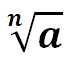 Simplifying Radicals:      1) Write the prime factors of the radicand.        2) Find the 2-of-a-kinds          3) Take out the root.Square numbers are: ____, _____,_____,_____,_____,_____,_____,_____,____,_____,_____,____,_____,______,Examples:Multiplying Radicals – If the index is the same, 1) multiply the _____________  2) multiply the ____________and simplify!HW: U6 L2 Homework When we add and subtract radicals, we can only combine LIKE RADICALS!LIKE RADICALS have the SAME ______________ and the SAME __________________________.Adding and Subtracting Radicals  –  ONLY add and subtract the _________________________________________________ !        NEVER ADD RADICANDS		     NEVER ADD RADICANDS		        NEVER ADD RADICANDSChallenge